NATIONAL ASSEMBLYFOR WRITTEN REPLY: QUESTION 3056DATE OF PUBLICATION IN INTERNAL QUESTION PAPER: 26/10/2018 (INTERNAL QUESTION PAPER NO (35-2018)3056. Dr PJ Groenewald (FF Plus) to ask the Minister of Police:Whether he in any way intends to amend the Firearms Control Act, Act 60 of 2000,to make pro\/ision that the category to possess a firearm for self-defense should be deleted as such and;in respect of the category for self-defense to own a fire-arm; if so, what are thereasons in each case and;relevant details of the proposed amendments in each case;whether he will make a statement on the matter?	NW3420EReply:Yes, the process of amending the Firearms Control Act, Act 60 of 2000 is at an advanced stage.The draft Bill provides for the consideration and approval process of applications for a license, infer a/la, in respect of the category for self-defense to possess a firearm, to be strengthened. This is to ensure that the proliferation of ilIega! firearms in the country are reduced.See above response.FOR  WRITTEN REPLY: QUESTION 2241: DATE OF PUBLICATION IN INTERNAL QUESTION PAPER: 17 AUGUST '	20E8: (INTERNAL QUESTION PAPER NO Z3-2018)A statement will be released once Cabinet has approved the proposed amendments to the Bill for public comment.ADV. DA BELLCHIEF DIRECTOR• LEGISLAYION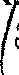 DATE:	g)   O	l§Reply to question 3056 recommended/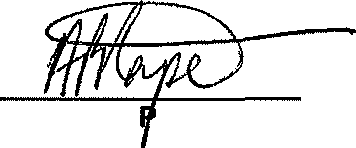 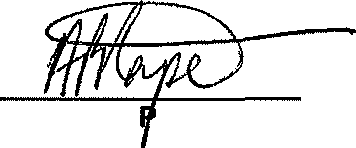 SECRETARY FOR POLICE SERVICEDATE: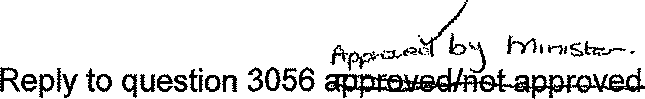 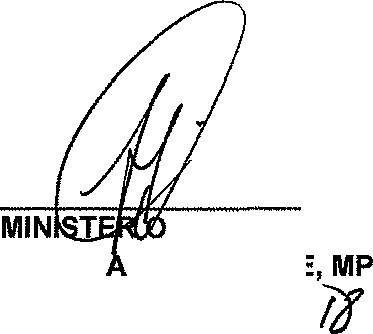 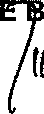 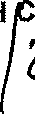 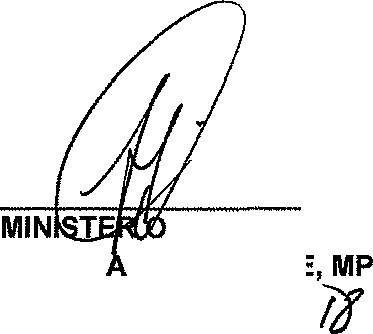 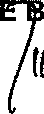 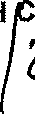 2